 СОВЕТ  ДЕПУТАТОВ СЕЛЬСКОГО  ПОСЕЛЕНИЯ ДОБРИНСКИЙ  СЕЛЬСОВЕТ Добринского муниципального района   Липецкой  областиРоссийской Федерации51-я  сессия  1-го созываР Е Ш Е Н И Е16.11.2017г.                             п.Добринка                                  №  139–рсО внесении изменений в Положение  «О бюджетном процессе в сельском поселении Добринский сельсовет Добринского муниципального района Липецкой области»         Рассмотрев  проект решения «О внесении изменений в Положение  «О бюджетном процессе в сельском поселении Добринский сельсовет Добринского муниципального района Липецкой области»,  представленный администрацией сельского поселения Добринский сельсовет, руководствуясь пунктом 7 статьи 47.1  Бюджетного кодекса Российской Федерации, учитывая решение постоянной комиссии по экономике, бюджету, муниципальной собственности и социальным вопросам, Совет депутатов сельского поселения Добринский сельсоветРЕШИЛ:1. Принять изменения в Положение  «О бюджетном процессе в сельском поселении Добринский сельсовет Добринского муниципального района Липецкой области». (принятое решением Совета депутатов сельского поселения Добринский сельсовет № 53-рс от 26.10.2015г., в редакции решений № 57-рс от 12.11.2015г., №88-рс от 18.07.2016г., №123-рс от 28.08.2017г).(прилагается).2. Направить указанный нормативно-правовой акт главе сельского поселения для подписания и официального обнародования.3. Настоящее решение вступает в силу со дня его официального обнародования.Председатель Совета депутатовсельского поселенияДобринский сельсовет                                                                            Н.В.Чижов Приняты                                                          решением Совета депутатовсельского поселенияДобринский сельсовет № 139-рс  от 16.11.2017г.Изменения в Положение  «О бюджетном процессе в сельском поселении Добринский сельсовет Добринского муниципального района Липецкой области» (принятое решением Совета депутатов сельского поселения Добринский сельсовет № 53-рс от 26.10.2015г., в редакции решений № 57-рс от 12.11.2015г., №88-рс от 18.07.2016г., №123-рс от 28.08.2017гВнести в Положение о бюджетном процессе сельского поселения Добринский сельсовет Добринского муниципального района Липецкой области (принятое решением Совета депутатов сельского поселения Добринский сельсовет № 53-рс от 26.10.2015г., в редакции решений № 57-рс от 12.11.2015г., №88-рс от 18.07.2016г., №123-рс от 28.08.2017г) следующие изменения:1. Статью 48. «Документы и материалы, представляемые одновременно с проектом бюджета» дополнить абзацем следующего содержания:«-реестр источников доходов бюджета сельского поселения».Глава сельского поселенияДобринский сельсовет                                                                     Н.В.Чижов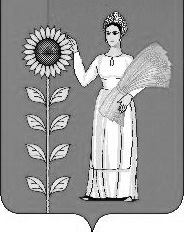 